Zapraszamy do udziału w „Śliwkowym Konkursie Kulinarnym 2017”„Śliwkowy Konkurs Kulinarny” organizowany jest po raz siódmy przez Stowarzyszenie „Na Śliwkowym Szlaku”. Jego celem jest promocja obszaru Stowarzyszenia „Na Śliwkowym Szlaku” poprzez wyłonienie najciekawszych  potraw z wykorzystaniem śliwek (świeżych, suszonych, mrożonych, etc.), 
a także zaprezentowanie szerokiemu gronu odbiorców bogactwa i różnorodności tradycji kulinarnych.Konkurs adresowany jest do osób zamieszkałych na obszarze Stowarzyszenia „Na Śliwkowym Szlaku”  tj. z gmin: Czchów, Gnojnik, Gródek nad Dunajcem, Iwkowa, Korzenna, Lipnica Murowana, Łososina Dolna. Zgłoszenia  
do konkursu przyjmowane są według ustalonych terminów (załącznik nr 2 do Regulaminu) osobiście, za pośrednictwem poczty tradycyjnej lub maila: biuro@nasliwkowymszlaku.pl .Rozstrzygnięcie konkursu będzie miało miejsce od lipca do września podczas lokalnych imprez plenerowych na obszarze wszystkich gmin należących do Śliwkowego Szlaku. Szczegółowe informacje na stronie internetowej www.nasliwkowymszlaku.pl oraz  w biurze Stowarzyszenia „Na Śliwkowym Szlaku” (tel. 14 68 44 549). Serdecznie zapraszamy do udziału.Regulamin konkursuKarta zgłoszeniowaHarmonogram imprez plenerowychPlakat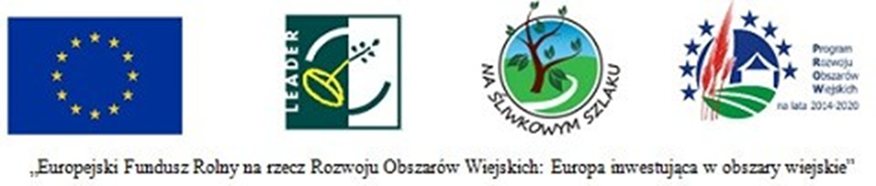 